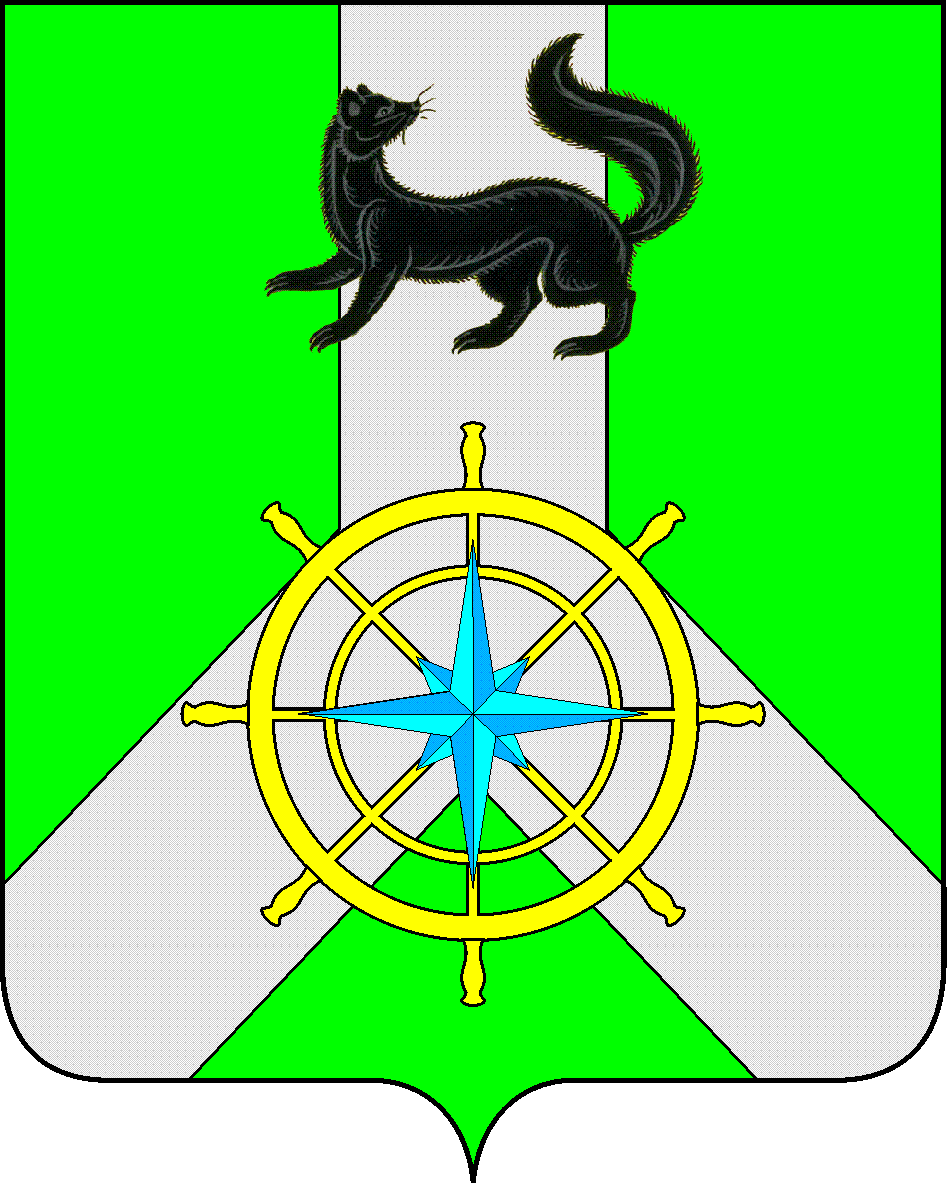 Р О С С И Й С К А Я   Ф Е Д Е Р А Ц И ЯИ Р К У Т С К А Я   О Б Л А С Т ЬК И Р Е Н С К И Й   М У Н И Ц И П А Л Ь Н Ы Й   Р А Й О НА Д М И Н И С Т Р А Ц И Я П О С Т А Н О В Л Е Н И ЕВ соответствии с  Федеральным законом  от 21.12. 1994 г. № 68-ФЗ «О защите населения и территорий от чрезвычайных ситуаций природного и техногенного характера», ст.39, 55 Устава муниципального образования Киренский район,ПОСТАНОВЛЯЕТ:Создать маневренную группу Киренского муниципального района в целях профилактики, мониторинга и защиты населенных пунктов от лесных пожаров.Утвердить Положение о  маневренной группе Киренского муниципального района, приложение № 1.Утвердить состав сил и средств маневренной группы Киренского муниципального района, приложение № 2.Настоящее постановление разместить на официальном сайте администрации               Киренского муниципального района:  http:kirenskrn.irkobl.ru. Контроль за исполнением настоящего Постановления возложить на заместителя мэра  – председателя Комитета по имуществу и ЖКХ Вициамова А.В.Постановление вступает в законную силу со дня его подписания.И.о. главы администрации Киренского муниципального района                                                        Е.А. ЧудиноваСогласовано:Заместитель мэра – председатель Комитета по имуществу и ЖКХ администрации Киренского муниципального района                                                        А.В. ВициамовПравовой отдел администрации Киренского муниципального района                                                                              Е.В. ПотаповаПодготовил:Начальник отдела ГО и ЧС - начальник ЕДДС Комитета по имуществу и ЖКХ администрации Киренского муниципального районаЗалуцкий Евгений Витальевич, тел. 4-30-87Лист рассылкиОтдел ГО и ЧС Комитета по имуществу и ЖКХ администрации Киренского муниципального районаПриложение № 1Утверждено Постановлением администрацииКиренского муниципального районаот 24.02.2016г. № 67 ПОЛОЖЕНИЕо маневренной группе Киренского муниципального районаI. Общие положения	1. Маневренная группа является нештатным рабочим органом Администрации Киренского муниципального района, который функционирует в период действия лесных пожаров и предназначен для профилактики, мониторинга и защиты населенных пунктов от лесных пожаров.	2. В состав маневренной группы входит личный состав подразделений пожарной охраны, администраций Киренского района и Киренского городского поселения, добровольческих формирований, Киренского территориального отдела Агентства  лесного комплекса Иркутской области, МО МВД России «Киренский», Северного ПСО АСС Иркутской области, Киренского инспекторского участка ГИМС, Киренского межрайонного отдела по контролю, надзору и рыбоохране и другие заинтересованные структуры.             Руководителем маневренной группы назначается начальник Киренского пожарно-спасательного гарнизона.В зависимости от оперативной обстановки с лесными пожарами и метеоусловий, по решению председателя КЧС и ОПБ Киренского муниципального района и по согласованию с руководителями организаций, в состав маневренной группы могут включаться представители других организаций.	3. Маневренная группа принимает оперативные меры по предупреждению возникновения и развития лесных пожаров, снижению масштабов их последствий и организации работ по их ликвидации.	4. В своей работе маневренная группа руководствуется приказами и указаниями МЧС России, приказами и указаниями начальника Главного управления МЧС России по Иркутской области, Решениями КЧС и ОПБ Киренского муниципального района, настоящим Положением.	5. Обеспечение маневренной группы материально-техническими средствами и имуществом осуществляется установленным порядком. Материально-технические средства и имущество выделяется в распоряжение маневренной группы во временное пользование. 	6. Развертывание маневренной группы осуществляет её руководитель, либо лицо, его замещающее.II. Задачи маневренной группы	Задачами маневренной группы являются:- мониторинг лесопожарной обстановки;- профилактические мероприятия, направленные на работу с населением по соблюдению правил пожарной безопасности;- организация патрулирования, выявление несанкционированных палов сухой растительности, сжигания мусора;- организация взаимодействия с населением, организациями для решения неотложных вопросов по обеспечению пожарной безопасности или выполнении мероприятий, связанных с ликвидацией  возникших очагов пожара на территории Киренского муниципального образования и угрозе перехода лесных пожаров на населённые пункты Киренского района.III. Функции маневренной группы	Маневренная группа в соответствии с возложенными на него задачами выполняет следующие функции:- ведет непрерывный учет данных и контроль лесопожарной обстановки с отображением обстановки на технических средствах коллективного пользования, картах и в справочных материалах;- организует взаимодействие по вопросам предупреждения и ликвидации лесных пожаров с заинтересованными органами исполнительной власти, дислоцированными на территории гарнизона, и работу их оперативных групп; - организует в установленном порядке привлечение общественных объединений и отдельных граждан, имеющих соответствующие знания и опыт, к проведению мероприятий по ликвидации угроз;- участвует в подготовке материалов для средств массовой информации об обстановке в зоне лесного пожара и действиях сил и средств Киренского районного звена ТП РСЧС по его ликвидации;- вырабатывает предложения по локализации и ликвидации лесных пожаров, применению сил и средств Киренского районного звена ТП РСЧС, защите населенных пунктов;- контролирует оповещение населения о лесных пожарах, готовит предложения по  планированию и организации эвакуации населения, материальных и культурных ценностей района в безопасные районы и развертывании учреждений, необходимых для первоочередного жизнеобеспечения пострадавшего населения; - обобщает опыт работы по ликвидации лесных пожаров, вырабатывает предложения по совершенствованию системы реагирования на чрезвычайные ситуации.IV. Порядок формирования, подготовки и работыманевренной группы.	1. Маневренная группа формируется на базе ПСЧ № 39 г.Киренска.	2. Рабочее место маневренной группы определить ПСЧ № 39 г.Киренска.            3. Дежурство личного состава в маневренной группе определяется месячным графиком, составляемый руководителем маневренной группы и утверждается председателем КЧС и ОПБ Киренского района.	4. При осложнении оперативной обстановки с лесными пожарами на территории Киренского района или возникновении ЧС, обусловленной лесными пожарами, маневренная группа усиливается в круглосуточном режиме личным составом организаций, входящих в состав группы. Порядок усиления и количество членов маневренной группы устанавливаются руководителем группы, либо лицом, его замещающим.Приложение № 2Утвержден Постановлением администрацииКиренского муниципального районаот 24.02.2016г. № 67 СОСТАВ сил и средств маневренной группы Киренского муниципального района     от  24 февраля  2016 г.                       № 67г.Киренск№ п/пМуниципальный районОрганизацияДолжность, Ф.И.О.,
телефон ответственного лицаКоличество человек включённых в мобильную группуКоличество техники в составе мобильной группыТип техникиМесто дислокацииЗона реагирования в  районном МОЗона реагирования в соседнем районном МО123456789101.Киренский районПСЧ-39 ФГКУ "14 ОФПС по Иркутской области" (мониторинг, профилактика, защита н.п.)Начальник ПСЧ-39 Малков Дмитрий Анатольевич, 89647535918821 АЦ-40, 1 лекг.г. КиренскКиренский район2.ПЧ-153 Казачинско-Ленского филиала ОГКУ «Противопожарная 
служба Иркутской области», (мониторинг, профилактика, защита н.п.)Начальник ПЧ-153 Снегирёв Владимир Валерьевич, 89500798673422 АЦ-40п. Алексеевск, п. БубновкаВ границах Алексевского и Бубновского МОВ соответствии с Расписанием выезда3.Администрация Киренского городского поселения (мониторинг, профилактика, защита н.п.)Заместитель главы   Исаев Сергей Петрович, 89641275823721 легк, 1 плавсредствог. КиренскКиренский район4.Администрация Киренского муниципального района (мониторинг, профилактика, защита н.п.)Начальник отдела ГО и ЧС Киренского муниципального района Залуцкий Евгений Витальевич, 89641214759611 легк.г. КиренскКиренский район123456789105.Добровольный пожарные формирования муниципальных образований Киренского района (ДПД г. Киренск, ДПД с. Макарово, ДПК с. Кривая Лука, ДПК п.Юбилейный, ДПК с. Алымовка), (мониторинг, профилактика, защита н.п.)Главы администраций сельских поселений2492 АЦ-40, 4 МП, 3 приспособленнаяМО Киренского районаМО Киренского района6.МО МВД России "Киренский" (мониторинг, профилактика, защита н.п.)Начальник участковых уполномоченных МО МВД России "Киренский" Александров Игорь Владимирович, 89647365607211 лекг.г. КиренскКиренский район7.Территориальный отдел агентства лесного хозяйства Иркутской области по Киренскому лесничеству (мониторинг, профилактика, защита н.п.)Начальник территориального отдела агентства лесного хозяйства Иркутской области по Киренскому лесничеству Ковадло Андрей Анатольевич, 89647404198200г. КиренскКиренский район8.Северный ПСО ОГКУ "АСС Иркутской области" (профилактика, защита н.п.)Начальник Северного ПСО ОГКУ "АСС Иркутской области" Агафонов Георгий Николаевич, 89646548786411 легк.г. КиренскКиренский районУсть-Кутский район, Катангский район9.Киренский инспекторский участок ГИМС (мониторинг, профилактика)Руководитель Киренкого инспекторского участка ГИМС Тирский Иван Павлович, 89642219326221 легк, 1 плавсредствог. КиренскКиренский район10.ОНД по Киренскому и Катангскому районам (мониторинг, профилактика, защита н.п.)Начальник ОНД по Киренскому и Катангскому районам майор внутренней службы Гладилин Евгений Валентинович, 89641047171311 легк.г. КиренскКиренский район11.Киренский межрайонный отдел контроля, надзора и рыбоохраны (мониторинг, профилактикаГлавный государственный онспектор Киренского межрайонного отдела контроля, надзора и рыбоохраны Фёдоров Сергей Владимирович, 89642122755211 легк.г. КиренскКиренский районИтого за район6422